Publicado en España el 12/01/2024 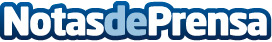 La solución práctica e inteligente: alquiler de trasteros para combatir la falta de espacio en los hogares, por Trasteros GodoyEn la era actual, donde las viviendas urbanas tienden a reducir sus dimensiones y la acumulación de bienes es una constante, el espacio se convierte en un bien preciadoDatos de contacto:TRASTEROS GODOYLa solución práctica e inteligente: alquiler de trasteros para combatir la falta de espacio en los hogares687 637 987Nota de prensa publicada en: https://www.notasdeprensa.es/la-solucion-practica-e-inteligente-alquiler-de Categorias: Nacional Logística Hogar http://www.notasdeprensa.es